Series of vocational qualification certificate ____________ No _____________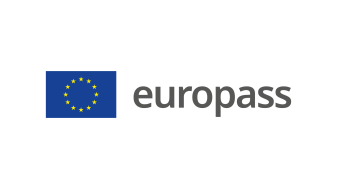 Supplement to vocational qualification certificate(*) Latvia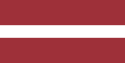 1. Title of the vocational qualification certificate(1)☐ Atestāts par arodizglītību☐ Profesionālās kvalifikācijas apliecībaProfesionālā kvalifikācija: Elektroiekārtu montētājs(1) in the original language2. Translation of the title of the vocational qualification certificate(2)☐ A certificate of vocational basic education☐ A vocational qualification certificateVocational qualification: Electrical Equipment Assembler**(2) If applicable. This translation has no legal status.3. Competence profileAn electrical equipment assembler carries out technical and operational servicing of the simplest low-voltage electrical equipment, assembly, maintenance and repair of electrical equipment, set-up and diagnosis of the simplest electrical equipment, repair or replacement of defective assemblies and components of electrical equipment, following the technological process of repair.Has acquired the competences required to perform the following professional duties and tasks:3.1. Installation of low-voltage electrical equipment: - familiarise oneself with the work assignment and the technical documentation for the installation to be 	carried out; - familiarise oneself with the technical documentation for the equipment; - assemble the installation materials; - choose installation tools and equipment; - install electrical equipment; - check the quality of the installation work. 3.2. Maintenance of electrical equipment: - inspect electrical equipment; - check the operation of electrical equipment; - carry out mechanical audits of electrical equipment; - set up simple electrical equipment; - document the results of maintenance.3.3. Diagnostics and repair of electrical equipment:- maintain the working order of measuring instruments, test equipment and tools; - carry out diagnostics of electrical equipment; - select tools, equipment and techniques for repairing electrical equipment; - repair or replace defective units and components of electrical equipment, following the technological 	process of repair;   - check the operation of electrical equipment after repair. 3.4. Carrying out basic electrical fitter tasks: - read the drawing of the equipment and/or component; - choose a fitter's work techniques and tools; - carry out non-electrical measurements; - perform simple material processing tasks. 3.5. Compliance with labour protection, electrical safety, fire safety and environmental protection requirements: - comply with labour protection requirements; - comply with fire safety requirements; - comply with electrical safety requirements; - use personal and collective protective equipment; - prepare the workplace for safe work; - comply with the legislative requirements of environmental protection; - observe storage and application of chemicals in accordance with the safety data sheet; - sort waste generated during the course of work; - use environmentally friendly technologies; - in the event of an accident, take appropriate action and provide first aid to those harmed. 3.6. Improving knowledge and skills: - find information on the materials, technologies, tools used in the work of an electrical fitter;- use information obtained in professional activities; - make proposals to improve the work process; - develop the knowledge needed for one's professional career.Additional competences:<<To be completed by the education institution>>;...;...;...4. Employment opportunities in line with the vocational qualification(3)Work under the supervision of an industry specialist in companies in various fields requiring the skills and knowledge of an electrical equipment assembler.(3) If possible5. Description of the document certifying vocational qualification5. Description of the document certifying vocational qualificationName and status of the body issuing the vocational qualification certificateNational authority providing recognition of the vocational qualification certificate<<Full name, address, telephone number, website address; e-mail address of the issuing body. Legal status of the issuing body>>Ministry of Education and Science of the Republic of Latvia, website: www.izm.gov.lvLevel of the vocational qualification certificate(national or international)Assessment scale/Assessment attesting fulfilment of the requirementsState-recognised document, corresponding to the third level of the Latvian Qualifications Framework (LQF 3) and the third level of the European Qualifications Framework (EQF 3).A mark of at least "average - 5" in the vocational qualification examination (using a 10-point scale).Access to the next level of educationInternational treaties or agreementsA certificate of vocational basic education or secondary education enables further education at LQF level 4/ EQF level 4.<<If applicable. To be completed by the education institution in case international treaties or agreements provide for the issue of additional certificates. If not applicable, delete comment>>Legal basisLegal basisVocational Education Law (Section 6)Vocational Education Law (Section 6)6. Means of obtaining the vocational qualification certificate6. Means of obtaining the vocational qualification certificate6. Means of obtaining the vocational qualification certificate6. Means of obtaining the vocational qualification certificate☐ Formal education:☐ Full-time☐ Full-time (work-based training)☐ Part-time☐ Formal education:☐ Full-time☐ Full-time (work-based training)☐ Part-time☐ Education acquired outside the formal education system☐ Education acquired outside the formal education systemTotal duration of training** (hours/years) _______________Total duration of training** (hours/years) _______________Total duration of training** (hours/years) _______________Total duration of training** (hours/years) _______________A: Description of the vocational training receivedB: Percentage of total (100%) programme B: Percentage of total (100%) programme C: Duration (hours/weeks)Part of the education programme completed in the education institution<<Indicate the amount (%) of the education programme completed on the premises of the education institution>><<Indicate the amount (%) of the education programme completed on the premises of the education institution>><<Indicate the amount (in hours or training weeks) of the education programme completed on the premises of the education institution>>Part of the education programme completed in workplace internship, including work-based training<<Indicate the amount (%) of the education programme completed outside the premises of the education institution,i.e. practical training in enterprises, workplace internships, work-based training>><<Indicate the amount (%) of the education programme completed outside the premises of the education institution,i.e. practical training in enterprises, workplace internships, work-based training>><<Indicate the amount (in hours or training weeks) of the education programme completed outside the premises of the education institution,i.e. practical training in enterprises, workplace internships, work-based training>>*** Applicable to formal education.Further information available at:www.izm.gov.lv https://visc.gov.lv/profizglitiba/stand_saraksts_mk_not_626.shtmlNational Information Centre:National Europass Centre in Latvia, http://www.europass.lv/*** Applicable to formal education.Further information available at:www.izm.gov.lv https://visc.gov.lv/profizglitiba/stand_saraksts_mk_not_626.shtmlNational Information Centre:National Europass Centre in Latvia, http://www.europass.lv/*** Applicable to formal education.Further information available at:www.izm.gov.lv https://visc.gov.lv/profizglitiba/stand_saraksts_mk_not_626.shtmlNational Information Centre:National Europass Centre in Latvia, http://www.europass.lv/*** Applicable to formal education.Further information available at:www.izm.gov.lv https://visc.gov.lv/profizglitiba/stand_saraksts_mk_not_626.shtmlNational Information Centre:National Europass Centre in Latvia, http://www.europass.lv/